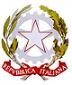 iano	ditudio ersonalizzatoPER ALUNNI NON ITALOFONIAlunno	 	Classe _ 	_  Sez. _ 	Il Piano di Studio Personalizzato è suddiviso in quattro parti:DATI ANAGRAFICIa cura della Segreteria della ScuolaCognome   e   nome  ………………………………………………………………………………………………………...Data di nascita ………………………….. Luogo di nascita …………………………………………………………...Nazionalità ………………………………………………… Data di trasferimento in Italia…………………………..Scuola   di   provenienza  ……………………………………………………………………………………………………………………………………………………………………………………………………………………………………Domicilio    …………………………………………………………………Telefono  ……………………………………..Persone di nazionalità italiana cui far riferimento per le comunicazioni importanti: ……………………………….………………………………………………………………………………………………………………………………NOTIZIE SULLA FAMIGLIAPadre ………………………………………………………………….. ……….. ……………………………………..(Cognome e nome)	(anni)	(atti vità svolta)Madre ………………………………………………………………….. ……….. ……………………………………..(Cognome e nome)	(anni)	(atti vità svolta)Fratelli ………………………………………………………………….. ……….. …………………………………….(Cognome e nome)	( anni)	(atti vità svolta)………………………………………………………………….. ……….. ……………………………………..(Cognome e nome)	( anni)	(atti vità svolta)………………………………………………………………….. ……….. ……………………………………..(Cognome e nome)	( anni)	(atti vità svolta)Ha frequentato la scuola dell’obbligo per n	anniConosce la lingua italianaOltre alla lingua parlata in famiglia conosce la/le lingua/e ………………………………………………………….  RILEVAZIONE DELLE COMPETENZE (di competenza del coordinatore del la Commissione Intercultura, se è prev ista l’eff ettuazione di prov e d’ingresso)Competenze possedute dall’alunno e rilevate mediante test d’ingresso:a cura del docente coordinatore/prev alenteIl giorno l’alunno …………………………………… è stato inserito nella classe ……………………………..in quanto il livello globale di maturazione	all’età anagrafica corrispondente.Inoltre, analizzata la situazioni di tutte le sezioni di pari classe, valutati i bisogni e le risorse disponibili, è stato inserito nella Sezione ………, in quantoal momento è la classe che presenta le migliori condizioni di ricettivitàè presente l’insegnante di Sostegnopuò contare su aiuti forniti da alunni della stessa nazionalitàaltri   motivi     ………………………………………………………………………………………………………………………………………………………………………………………………………………………….   FASE DI OSSERVAZIONE SUCCESSIVA ALLA RILEVAZIONE DELLE COMPETENZE Non conosce la lingua italiana ma intuisce il significato del linguaggio non verbaleSa organizzare le proprie esperienze e le sue conoscenze in campo cognitivoPunti di forza emersi nell’osservazione:parziale conoscenza della lingua italiana motivazione all’apprendimentoPunti critici da supportare e/o indagare con interventi individualizzati: mancata conoscenza della lingua italianaetà superiore a quella dei compagni di classela sua cultura gli impedisce di adeguarsi alle attività della scuola scarsa motivazione all’apprendimentoha difficoltà a seguire le regole della scuola crea problemi disciplinaria cura del c.d.c.Competenze possedute in campo manipolativo e pratico ………………………………………………………….……………………………………………………………………………………………………………………………………………………………………………………………………………………………………………………………Discipline che l’alunno è in grado di seguire: ……………………………………………………………….……….………………………………………………………………………………………………………………………….Discipline che l’alunno non è in grado di seguire: …………………………………………………………………..………………………………………………………………………………………………………………………….Discipline che l’alunno è impossibilitato a seguire in quanto impegnato a frequentare il Laboratorio tenuto dal Facilitatore linguistico:……………………………………………………………………….………………..…………………………………………………………………………………………………………………………………………………………………..Pertanto, l’alunno si colloca in questo livello di conoscenza della lingua italiana: (cerchiare il livello corrispondente)TREZEROAlunno senza alcuna conoscenza della lingua italilianaL’orario scolastico dell’alunno è così articolato:ELABORAZIONE DEL PSPIn fase di elaborazione e stesura del Piano di Studio Personalizzato:gli obiettivi, i contenuti, le prove di verifica di ciascuna disciplina saranno ridotti, semplificati e occasionalmente differenziati. I docenti delle diverse discipline predisporranno un programma semplificato adeguato alle abilità possedute e possibilmente suggeriranno un testo semplificato. Inoltre, forniranno l’alunno di un glossario disciplinare della terminologia specifica.Adattamento dei programmi di insegnamento in relazione alle competenze dei singoli alunni (D.M. 394/99)“Il Collegio dei Docenti definisce il necessario adattamento dei programmi di insegnamento in relazione allecompetenze dei singoli alunni”. La normativa prosegue affermando che, a tale scopo, possono essere adottati specifici interventi per facilitare l’apprendimento della lingua italiana.L’acquisizione della lingua italiana (scritta e orale), per comunicare e studiare, diventa obiettivogenerale di apprendimento in ogni ordine e grado di scuola.Graziella Favaro individua alcune modalità di adattamento dei programmi che possono essere riassunte in un PSP:Omissione temporanea di una o più discipline. Anziché insegnare inglese ad un alunno di originearaba giunto dal paese d’origine, si fa italiano per qualche mese. Al contrario, per un alunno cingalese quelle ore di inglese sono un mezzo preziosissimo per relazionarsi con l’insegnante e non solo con lui, affermando la sua autostima necessaria per l’apprendimento. Nella I fase non è il caso di insegnare la lingua straniera perché potrebbe essere disorientante. In alternativa al niente, c’è la lingua straniera come espansione della lingua italiana.Ridurre i contenuti dei curricoli. E’un lavoro importante quello di individuare i nuclei fondanti diciascuna disciplina. Esistono testi specifici che possono essere di grande aiuto perché di alta comprensibilità. Uso di glossari disciplinari.L’organizzazione didatticaIntrodurre elementi di personalizzazione vuol dire sconvolgere anche un po’ l’organizzazione didattica, perché se si vogliono attuare degli interventi individualizzati bisogna trovare il tempo per rivolgersi individualmente ad un alunno e ci si deve organizzare in modo che gli altri s volgano l’attività in modo autonomo. Ma questa modalità non la si può introdurre da un giorno all’altro, deve piuttosto diventare una consuetudine lavorare in modo autonomo mentre l’insegnante si dedica ad un particolare alunno. Ciò richiede un’organizzazione particolare, ma anche delle risorse a disposizione.Nella fase di accoglienza di un alunno straniero è necessario:introdurre l’operatività nell’attività didattica, abbinare, cioè, parole e azioni;contestualizzare, far riferimento a oggetti, relazioni, pensieri, cose presenti, fare simulaz ioni, giochi di ruolo, ecc.;far uso di un linguaggio dell’accoglienza: espiliciti riferimenti al concreto, a tutto ciò che abbia unsignificato per l’alunno, strutture linguistiche chiare e ridondanti;far uso di testi ad alta comprensibilità e glossari disciplinari che raccolgono le espressioni linguistiche che si riferiscano a concetti e nuclei fondanti essenziali;considerare l’uso di diversi canali sensoriali: operatività, manipolazione, multimedialità;pensare che il laboratorio linguistico dia la possibilità di stabilire dei percorsi per gruppi di stranieri; è la cosiddetta fase di alfabetizzazione s volta generalmente da personale educativo dipendente dal Comune o da cooperative.Pedagogia della didattica di classe.Far uso della banca del tempo che consiste nel dedicare quotidianamente uno spazio personale all’alunno per infondergli fiducia e l’idea che qualcuno lo tiene in considerazione. Il contenuto della relazione può spaziare dalle domande personali sulla sua famiglia, sulla sua vita fuori della scuola, oppure assistere all’attività che sta svolgendo, oppure far svolgere percorsi personali all’interno di quelli comuni alla classe (per approfondire, www.centrocome.it).Uso di una didattica attiva “per progetti”, problem solving, realizzazione di “ prodotti cognitivi” dovedevono manifestare le loro conoscenze pregresse. Questa è la didattica che mette in moto la testa e che poi si concretizza con un prodotto finale (come si aggiusta un ciclomotore, organizzazione di un torneo di pallavolo, realizzazione di murales, ecc..);Utilizzo dell’apprendimento cooperativo e del tutoring che crea soddisfazione nell’alunno tutor specialmente se questi non è molto brillante. Si basa sulla valorizzazione delle potenzialità del gruppo, sulla verbalità per l’uso di un linguaggio più concreto. Da valutare quindi l’adesione al progetto PEER TUTORING, organizzato dall’ISC “Leopardi” di Grottammare, scuola Polo della rete Intercultura di cui facciamo parte.Per approfondire: Elisabeth Cohen – Organizzare i gruppi cooperativi – Erickson;Elisabeth Topping – Tutoring – Erickson. L’Italiano per comunicare . Nella I fase di accoglienza è doveroso inserire l’alunno in un Laboratorio Linguistico (alfabetizzazione) curato congiuntamente dal Facilitatore linguistico e dal docente interno di Italiano L2. I temi da affrontare devono essere significativi per l’alunno ed avere una ricaduta concreta sul suo vissuto: il nome, la famiglia, gli oggetti scolastici, le cose, gli abiti, il tempo, i cibi, ecc. .Funzioni e atti comunicativi. Sono le forme per esplicitare le funzioni (prendi il quaderno, chiudi il quaderno). Vanno selezionati e offerti nel modo più chiaro possibile. Inoltre, presentarsi, scrivere il proprio nome, salutare…. L’Italiano dello studio. Non basta cavarsela a leggere e scrivere. L’Italiano è caratterizzato dal lessico specifico, è una lingua polisemica, cioè con più significati, è ricca di metafore e di modalità espressive come nelle dimostrazioni geometriche. Infatti nei testi troviamo che:ogni enunciato contiene una pluralità di informazioniil lessico è spesso astrattoil soggetto è spesso sottinteso o astrattopresenza di subordinate relative, frasi passive.Per introdurre l’alunno ai contenuti, prima di fruire dell’Italiano comples so, bisogna adottare testi ad alta comprensibilità o rielaborare i testi esistenti. Parafrasare e sottolineare, usare immagini e schemi grafici, evidenziare termini specifici e parole-chiave. Quindi, agire sul lessico e sulla sintassi secondo i 10 punti di De Mauro:ordinare le informazioni in senso logico e cronologico;proporre frasi brevi e i testi con meno di 100 parole;il nome viene ripetuto evitando sinonimi e pronomi;usare solo il vocabolario di base e fornire spiegazioni su quelle parole che non vi rientranousare esclusivamente frasi coordinate;nella costruzione della frase rispettare l’ordine SV;usare i verbi in forma attiva e modo finitoevitare le personificazioni (il “Senato” diventa i “senatori”)non si usano le forme impersonaliil titolo e le immagini vengono usate come rinforzo per la comprensione del testo.STRATEGIE DIDATTICO-EDUCATIVE E METODOLOGIE DI PERSONALIZZAZIONE DEL PIANOLe programmazioni disciplinari sono allegate al presente Piano (VEDI ALLEGATO1).Le prove periodiche ma anche quelle relative agli esami, possono essere prove a gradoni o a ventaglio. Le prove a gradoni definiscano i livelli, sono prove costituite da diversi item; il superamento di ogni item dà diritto ad una votazione.Le prove a ventaglio sono una serie di prove diverse l’una dall’altra; scegliendo tra possibilità diverse accessibili all’alunno, dal riassunto alla scrittura di un testo, dal commento di un’immagine alla comprensione di un testo.Le verifiche terranno conto dello s vantaggio linguistico dello studente e potranno essere:VALUTAZIONE FORMATIVA COERENTE COL P.S.P.In coerenza con quanto effettuato per gli alunni in situazione di handicap, considerando il percorso individualizzato e con riferimento alla Circolare m. n.24 Prot. n. 1148/A6 del 1 marzo 2006 “Linee guida per l’inserimento degli alunni stranieri”, per operare una opportuna valutazione diventa fondamentale conoscere, per quanto possibile:“la storia scolastica precedente, gli esiti raggiunti, le caratteristiche delle scuolefrequentate, le abilità e le competenze essenziali acquisite. In questo contesto, che privilegia la valutazione formativa rispetto a quella “certificativa” si prendono in considerazione ilpercorso dell’alunno, i passi realizzati, gli obiettivi possibili, la motivazione e l’impegno e, soprattutto, le potenzialità di apprendimento dimostrate. In particolare, nel momento in cuisi decide il passaggio o meno da una classe all’alt ra o da un grado scolastico al successivo, occorre far riferimento a una pluralità di elementi fra cui non può mancare una previsione di sviluppo dell’alunno”.Pertanto, la valutazione terrà conto dei seguenti indicatori:livello iniziale di partenzarisultati ottenuti nell’apprendimento dell’italiano L2 e/o nelle azioni di sostegno programmaterisultati ottenuti nei percorsi disciplinari programmatimotivazione, partecipazione, impegnoosservazione dei progressi effettuati nell’apprendimentoInoltre si terranno in opportuna attenzione:Frequenza:assidua discontinuanon ha frequentatoAtteggiamento:attivo e partecipe diligente disinteressatoMetodo di lavoro (prendere appunti, rispetto delle consegne, ordine del materiale etc.): organizzato e autonomoordinato ma non del tutto autonomo necessita di sollecitazioni ed indicazioniRisultati ottenuti rispetto alla situazione di partenza:soddisfacenti sufficienti scarsiLa scheda di valutazione del I quadrimestreA seconda della data di arrivo dell’alunno e delle informazioni raccolte sulle sue abilità e conoscenze scolastiche, negli spazi riservati alle discipline o ambiti disciplinari possono essere scritte formule del tipo:La valutazione viene rinviata in quanto l’alunno si trova nella prima fase di alfabetizzazione in lingua italiana.Si può eventualmente riportare la data di arrivo in Italia o di iscrizione alla scuola italiana.La valutazione espressa si riferisce al piano di studi personalizzato oppure alla parte pratica della disciplina, in quanto l’alunno si trova nellafase di alfabetizzazione in lingua italiana.Questa dicitura potrebbe essere utilizzata quando l’alunno partecipa parzialmente alle attività didattiche previste per i diversi ambiti disciplinari.Si dovrebbe, comunque, tendere a esprimere una valutazione in ogni ambito.La valutazione di fine annoTale valutazione è la base per il passaggio o meno alla classe successiva e dunque deve essere formulata.Se gli alunni sono iscritti a scuola solo da qualche mese si può utilizzare la formula come sopra: La valutazione espressa si riferisce al piano di studi personalizzato in quanto l’alunno, arrivato in Italia il... si trova nella fase di alfabetizzazione in lingua italiana.Le prove degli esami di licenzaÈ opportuno proporre prove a ventaglio o a gradini che individuino il livello della sufficienza e ilivelli successivi; oppure si possono dare prove, in particolare per la lingua italiana, di contenuto ampio in modo che ogni alunno sia in grado di trovare la modalità di elaborazione più adeguata alle sue competenze.Data…………………………….IL CONSIGLIO DI CLASSE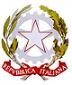 ALLEGATO 1PIANO DI STUDIO PERSONALIZZATO PER ALUNNI NON ITALOFONI CLASSE ……….DOCENTE: ………………………………………………………………………………….DISCIPLINA: ……………………………………………………………………………….DATI ALUNNO/A:- COGNOME E NOME: ........................................................................................-   NAZIONALITA’:  ....................................................................................................- DATA DI ARRIVO  IN  ITALIA E NELLA SCUOLA.................................................COMPETENZE SPECIFICHE DELLA DISCIPLINAIn seguito ad una prima fase di osservazione e di verifica delle competenze specifiche di disciplina si è stabilito che l’alunno/apertantoseguirà il programma della classenon seguirà il programma della classePoiché l’alunno/a non è in grado di seguire la programmazione di classe, svolgerà il suddetto programma.Tale programmazione è suscettibile di modifiche in itinere in base alle risposte dell’alunno:OBIETTIVI MINIMI......................................................................................................................................................................................................................................................................................................................................................................................................................................................................................................................................................................................................................................................…CONTENUTI....................................................................................................................................................................................................................................................................................................................................................................................................................................................................................................................................................................................................................................................MODALITA’ DIDATTICHERiduzione dei programmi agli obiettivi e ai saperi minimiRiduzione degli argomentiSemplificazione delle consegneSemplificazione di testiUso dei supporti multimedialiTIPO DI VERIFICHESospensione temporanea della valutazioneProve ridotte di numeroProve differenziateProve semplificateVALUTAZIONELa valutazione terrà conto dei seguenti indicatori:livello iniziale di partenzarisultati ottenuti nell’apprendimento dell’italiano L2 e/o nelle azioni di sostegno programmaterisultati ottenuti nei percorsi disciplinari programmatimotivazione, partecipazione, impegnoosservazione dei progressi effettuati nell’apprendimentoData…………………………Firma docente …………………………………………..FIRMA DEI DOCENTI/COORDINATORIFIRMA DEI GENITORI___________________________			___________________________(In caso di firma di un solo genitore, ci si dichiara consapevoli delle conseguenze amministrative e penali per chi rilascia dichiarazioni non corrispondenti a verità, ai sensi del DPR245/2000, e si DICHIARA di aver effettuato la scelta/richiesta in osservanza delle disposizioni sulla responsabilità genitoriale di cui agli artt. 316, 337 ter e 337 quater del codice civile, che richiedono il consenso di entrambi i genitori)___________________, lì__________			La Dirigente Scolastica											____________________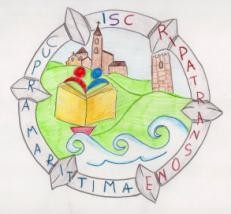 Istituto Scolastico ComprensivoCUPRA MARITTIMA e RIPATRANSONE (AP)Scuola dell’infanzia, primaria e secondaria 1° grado Cossignano – Cupra Marittima – Massignano – Montefiore dell’Aso – Ripatransone Via Da Sole n.1 63065 RIPATRANSONE (A.P.)C.F. 82005290448 – Tel. 0735/9234 e Fax 0735/99112 - APIC804003 -e mail: apic804003@istruzione.it - Pec: apic804003@pec.istruzione.it – Sito web: www.iccupra-ripatransone.edu.it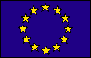 1°Accoglienzaa) La Segreteria  + la Funzione  Strumentale che coordina la Commissione Intercultura compilano i dati anagrafici e  quelli relativi alla scolarità dell’alunno non italofono.1°Accoglienzab) La Funzione  Strumentale, su indicazione della Commissione, somministra se necessario le prove d’ingresso. Rileva e registra i pre-requisiti.2°Inserimentoa) Il D.S., sentita la Commissione, predispone l’inserimento nella classe o nella sezione3°ElaborazioneP.S.P.L’insegnante prevalente o il coordinatore di classe, su indicazione del C.d.C, formula gli obiettivi minimi e i contenuti ed elabora l’orario personalizzato4°Valutazione intermedia e finalea) Il C.d.C. valuta l’alunno in base al livello iniziale di partenza e aiprogressi effettuati nell’apprendimento con riferimento al P.S.P.RILEVAZIONE DEI PRE-REQUISITISIPOCONOConosce lo schema corporeoPossiede l’orientamento spazio-temporale e i concetti topologiciE’ in grado di ordinare sequenze con relazioni di causa/effettoPossiede capacità manipolative e coordinamento dinamico generaleSa classificare, seriare, fare calcoli matematiciComprende la lingua italiana parlataComprende la lingua italiana scrittaComprende la lingua italiana parlata e scrittaComprende lingue comunitarie diverse dall’italiano (francese e inglese).LunedìMartedìMercoledìGiovedìVenerdìSabatoTIPO DI METODOLOGIADISCIPLINE COINVOLTERiduzione dei programmi agli obiettivi e saperi minimiitaliano □ storia □ geografia □ matematicascienze □ inglese □ 2ª lingua comunitariatecnologia □ arte e immagine □ musicamotoriaRiduzione degli argomentiitaliano □ storia □ geografia □ matematicascienze □ inglese □ 2ª lingua comunitariatecnologia □ arte e immagine □ musicamotoriaSemplificazione delle consegneitaliano □ storia □ geografia □ matematicascienze □ inglese □ 2ª lingua comunitariatecnologia □ arte e immagine □ musicamotoriaSemplificazione di testiitaliano □ storia □ geografia □ matematicascienze □ inglese □ 2ª lingua comunitariatecnologia □ arte e immagine □ musicamotoriaUso di supporti multimedialiitaliano □ storia □ geografia □ matematicascienze □ inglese □ 2ª lingua comunitariatecnologia □ arte e immagine □ musicamotoriaDISCIPLINE COINVOLTESospensione temporanea della valutazioneitaliano □ storia □ geografia □ matematicascienze □ inglese □ 2ª lingua comunitariatecnologia □ arte e immagine □ musicamotoriaProve ridotte di numeroitaliano □ storia □ geografia □ matematicascienze □ inglese □ 2ª lingua comunitariatecnologia □ arte e immagine □ musicamotoriaProve differenziateitaliano □ storia □ geografia □ matematicascienze □ inglese □ 2ª lingua comunitariatecnologia □ arte e immagine □ musicamotoriaProve semplificateitaliano □ storia □ geografia □ matematicascienze □ inglese □ 2ª lingua comunitariatecnologia □ arte e immagine □ musicamotoriaProve svolte con maggior tempoitaliano □ storia □ geografia □ matematicascienze □ inglese □ 2ª lingua comunitariatecnologia □ arte e immagine □ musicamotoria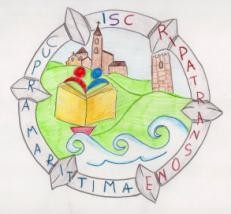 Istituto Scolastico ComprensivoCUPRA MARITTIMA e RIPATRANSONE (AP)Scuola dell’infanzia, primaria e secondaria 1° grado Cossignano – Cupra Marittima – Massignano – Montefiore dell’Aso – Ripatransone Via Da Sole n.1 63065 RIPATRANSONE (A.P.)C.F. 82005290448 – Tel. 0735/9234 e Fax 0735/99112 - APIC804003 -e mail: apic804003@istruzione.it - Pec: apic804003@pec.istruzione.it – Sito web: www.iccupra-ripatransone.edu.it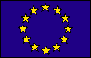 COMPETENZE/CONOSCENZEOTTIMOBUONOSUFFICIENTEINSUFFICIENTE1.2.3.4.5.COGNOME E NOMEDISCIPLINAFIRMA